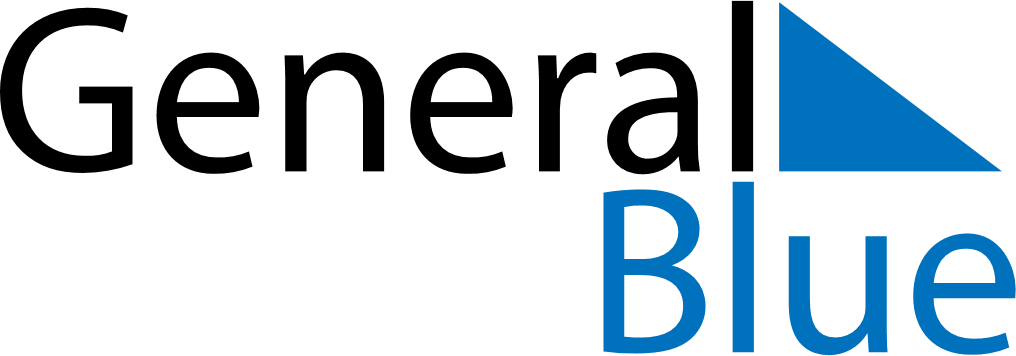 April 2009April 2009April 2009April 2009April 2009SundayMondayTuesdayWednesdayThursdayFridaySaturday123456789101112131415161718192021222324252627282930